Jokertage (Art. 21 Abs 2 SchG und Art. 36a SchR)Nach vorgängiger Benachrichtigung können Eltern ihr Kind ohne Angabe von Gründen vier halbe Schultage (kumulierbar) pro Schuljahr (Jokertage) nicht zur Schule schicken.
Meldung von Jokertagen
Die Meldung erfolgt mindestens 1 Woche im Voraus an die Klassenlehrperson / das Schulsekretariat / die Schuldirektion.Hinweis:
An diesen Schultagen können keine Jokertage bezogen werden: 25.8.2022, während schulischen Aktivitäten (Schulausflüge, Schulreisen, Landschulwochen, Projektwochen, Schullager, Sport- und Kulturtagen), Zuweisungsprüfung der 8H am 14.3.2023, Pilotprojekt Checks an einem Tag in allen 7H-Klassen zwischen dem 2.5.-5.5.2023 und 8.5.-12.5.2023 (Mitteilung des definitiven Datums erfolgt so rasch wie möglich), (besondere Anlässe der Schule). Im Falle von ungerechtfertigten Absenzen einer Schülerin oder eines Schülers kann die Schuldirektion den Bezug einschränken oder verweigern.  DatumDatumMorgenMorgenMorgenNachmittagNachmittagHalbtag 1Halbtag 2Halbtag 3Halbtag 4Name, Vorname Kind 1:Klasse:Klasse:Name, Vorname Kind 2:Klasse:Klasse:Name, Vorname Kind 3:Klasse:Klasse:Unterschrift der Eltern: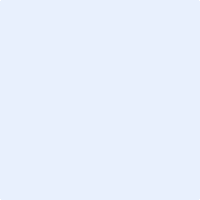 